  The Pacific School                                                                        		                 Chiguayante, Diciembre de 2020 		  Fono  412361278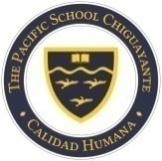   ChiguayanteAUTORIZACIÓN ÚNICA DE SALIDA A TERRENOEstimados Padres y/o Apoderados:Junto con saludar,  les  comunicó que a partir del año próximo 2021, se implementará sistema ÚNICO de autorización de salidas desde el establecimiento para  los alumnos y alumnas. En él se incluirán todas las salidas pedagógicas, recreativas, deportivas  y culturales, que organice nuestro Colegio, el cual durará todo el periodo del año escolar. La finalidad es agilizar el proceso y ahorrar tiempo. Se informará sí de las salidas a realizar - través de agenda escolar, papinotas y pagina web- Pero no será necesario firmar colilla adjunta.  Yo__________________________________    Rut.: ____________________Apoderado de mi pupilo/a: ___________________________________________del Curso: __________, autorizo a realizar:Salidas habituales a los diferentes entornos, fuera del establecimiento escolar: en el ámbito pedagógico, deportivo, cultural y recreativo en general.Salidas fuera del establecimiento escolar, en las que sea necesario utilizar tanto transporte público como privado, acompañado por profesionales del nuestro colegio.Hago constar que autorizo a mi pupilo/a para pueda acudir a estas actividades. Será responsabilidad de la familia actualizar por escrito los datos necesarios, e informar sobre todos aquellos aspectos de salud, alimentación, comportamiento y/o cualquiera que sean de carácter relevante para el correcto desarrollo de las actividades.En caso de urgencia médica, y siempre que no hayan podido contactar con mi persona (Apoderado), autorizo al responsable de la actividad a aplicar la atención primaria pertinente y activar protocolo de Accidente Escolar.______________________________________________Nombre y firma del ApoderadoSaluda, AtentamenteDirecciónEn……………………/……… /………/20__